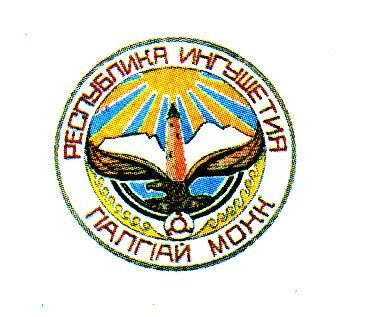 ЗАКОНРЕСПУБЛИКИ ИНГУШЕТИЯО внесении изменений  в  Закон   Республики Ингушетия«О бюджетном процессе в Республике Ингушетия»      Принят       Народным Собранием      Республики Ингушетия                                     26 февраля  2015 года       Статья 1  Внести   в  Закон  Республики Ингушетия от  31 декабря 2008 года    №40-РЗ «О бюджетном процессе в Республике Ингушетия» (газета «Ингушетия», 2009, 22 января; 2010, 10 июня; 2011, 6 октября; 2012, 7 июля; 2012, 24 марта; 2013, 15 июня; 2014, 6 февраля; 2014, 31 октября)  следующие изменения:статью 4 изложить в следующей редакции:  «Статья 4. Доходы республиканского бюджета  Доходы республиканского бюджета формируются за счет налоговых и неналоговых видов доходов, а также за счет безвозмездных поступлений, подлежащих зачислению в республиканский бюджет в соответствии с бюджетным законодательством Российской Федерации, законодательством о налогах и сборах и законодательством об иных обязательных платежах.»; статьи 5 – 7  признать утратившими силу.Статья 2     Настоящий Закон вступает в силу  со дня его официального опубликования.              Глава  Республики Ингушетия                                                     Ю. Б. Евкуров    г. Магас«_____» ___________2015 года             №_______